Открытая консультация по подготовке к ЕНТ22 Январь 2014 г.11 «А», «Б» классеТема: Методы решения тригонометрических уравненийТема: Методы решения тригонометрических уравненийТема: Методы решения тригонометрических уравненийОсновные цели и задачи урокаЦель: 1) Продолжить работу по систематизации знаний учащихся о методах решения тригонометрических уравнений 2) Развивать логическое мышление, математическую зоркость, память, внимание. 3) Воспитывать математическую культуру, умение работать в группе.Цель: 1) Продолжить работу по систематизации знаний учащихся о методах решения тригонометрических уравнений 2) Развивать логическое мышление, математическую зоркость, память, внимание. 3) Воспитывать математическую культуру, умение работать в группе.Ожидаемые результаты освоения темыВ ходе урока ученики закрепят свои знания о приемах и методах решения тригонометрических уравнений. Научатся находить верное решение, составлять алгоритм решения и пользоваться им при решении тестовых заданий. Универсальные учебные действия, на формирование которых направлен образовательный процесс: умение работать в группе, развивать логическое мышление, умение анализировать, исследовать, делать выводы, отстаивать свою точку зрения. В ходе урока ученики закрепят свои знания о приемах и методах решения тригонометрических уравнений. Научатся находить верное решение, составлять алгоритм решения и пользоваться им при решении тестовых заданий. Универсальные учебные действия, на формирование которых направлен образовательный процесс: умение работать в группе, развивать логическое мышление, умение анализировать, исследовать, делать выводы, отстаивать свою точку зрения. Ключевые идеи урокаНовые подходы в преподавании и обучении - диалоговое обучение- обучение тому, как обучатьсяОценивание для обучения и оценивание обученияОбучение критическому мышлению Управление и лидерство в преподаванииИКТОбучение талантливых и одарённых детейПреподавание и обучение в соответствии с возрастными особенностямиНовые подходы в преподавании и обучении - диалоговое обучение- обучение тому, как обучатьсяОценивание для обучения и оценивание обученияОбучение критическому мышлению Управление и лидерство в преподаванииИКТОбучение талантливых и одарённых детейПреподавание и обучение в соответствии с возрастными особенностямиТип урокаПовторениеПовторениеМетоды обученияНаглядный, словесный (беседа, объяснение, диалог), практический.Наглядный, словесный (беседа, объяснение, диалог), практический.Формы организации учебной деятельности учащихсяфронтальная; групповая; парная; индивидуальная.фронтальная; групповая; парная; индивидуальная.Используемые интерактивные методы обученияВзаимооценивание, Групповая ратота, Индивидуальное работаОцениваниядля обучения, Взаимооценивание, Групповая ратота, Индивидуальное работаОцениваниядля обучения, Применение модулейОбучение тому, как обучаться, Обучение критическому мышлению, Оценивания для обучения, Использование ИКТ в преподавании   и обученияОбучение тому, как обучаться, Обучение критическому мышлению, Оценивания для обучения, Использование ИКТ в преподавании   и обученияОборудование и материалыУчебник, наглядные примеры, маркера, ватмат А3, миллиметровка, линейка, цветтные карандаши, стикера, смайлики, таймер, мигалка смайлик,книжки вопросники 2013 г. Учебник, наглядные примеры, маркера, ватмат А3, миллиметровка, линейка, цветтные карандаши, стикера, смайлики, таймер, мигалка смайлик,книжки вопросники 2013 г. Этапы урокаХОД УРОКАПрогнозируемые результаты Создание колабаративной средыОрганизационный момент (Приветствие учащихся, определение отсутствующих, проверка готовности учащихся к уроку, организация внимания).Деление по группам. Вступительное слово учителяПостановка цели урокаПросмотр Видеоролика «Время»Постановка целиПолная готовность класса и оборудования урока к работе; быстрое включение класса в деловой ритм, организация внимания всех учащихсяОсновная часть урокаТригонометрия – один из важнейших разделов математики. Чтобы успешно решать тригонометрические уравнения, упрощать тригонометрические выражения, нужно знать основные формулы тригонометрии и значения синуса, косинуса, тангенса, котангенса табличных углов. В одном из журналов «Математика»  указан необычный способ, который можно применить для запоминания значений синусов и косинусов табличных углов. Это, конечно, мнемоническое правило, но в трудную минуту, например, на ЕНТ, оно может помочь. 	Оказывается, значения синусов и косинусов углов «находятся» на нашей ладони. Рассмотрим правило нахождения синусов: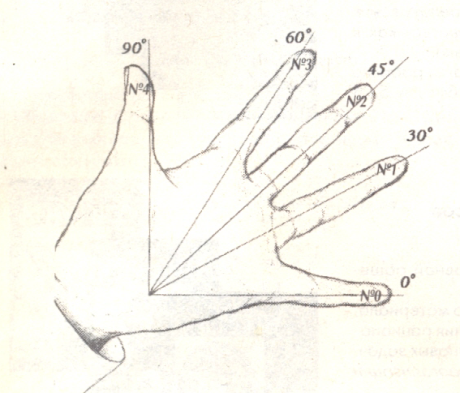 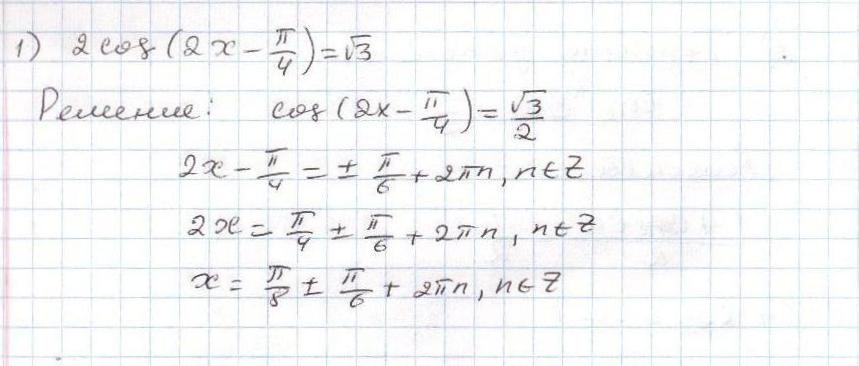 При решении тригонометрических уравнений и неравенств вида  sin, чтобы получить ответ, данный в тестах, нужно решать, используя формулы понижения степени: Групповая работа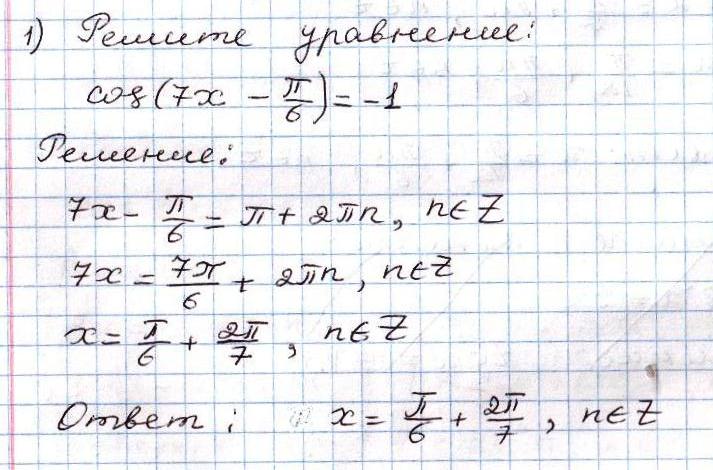 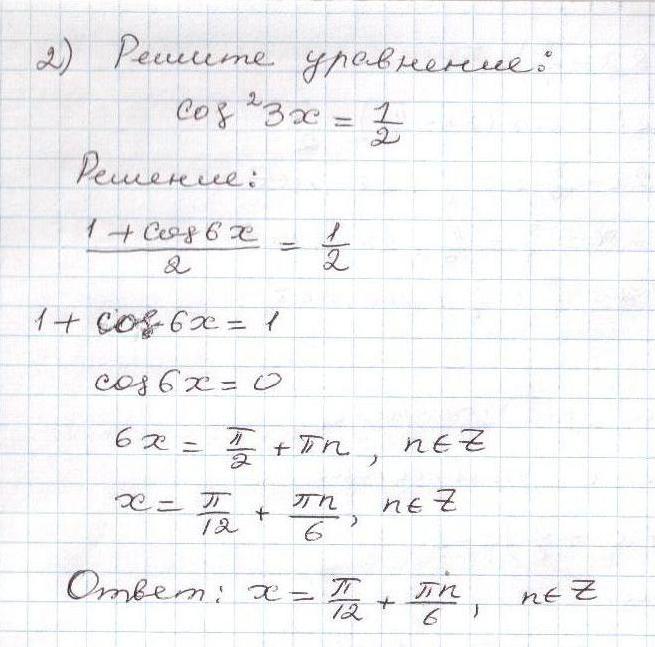 Решите уравнение: sin.Решение:,   ,     ,     , ,     , .   А)    В)    С)    D)    Е)    (Вариант-35 №25 2005г.)2. Решите уравнение: cos.   А) .   В) .   С) .   D) .   Е)  .      (Вариант-16 №30 2005г.)3. Решите уравнение: sin3cos.   А) .   В) .   С) .   D) .   Е)  .    (Вариант-2 №5 2004г.)При решении тригонометрических уравнений, неравенств, упрощении тригонометрических выражений можно использовать правило: 	Увидел сумму – преобразуй в произведение.	Увидел произведение – преобразуй в сумму.	Увидел степень – понижай.Решите уравнение: sin 2x sin 4x = cos 2x.   А) .   В) .   С) .   D) .   Е) .   (Вариант-29 №21 2002г.)2. Решите уравнение: sin 5x + sin x = 2 sin 3x.   А) .   В) .   С) .   D) .   Е) .   (Вариант-28 №21 2002г.)3. Решите уравнение: cos 5x cos x = cos 4x.   А) .   В) .   С) .   D) .   Е) .   (Вариант-9 №15 2006г.)Решение тригонометрических уравнений,левая и правая части которых являются одноименнымитригонометрическими функциями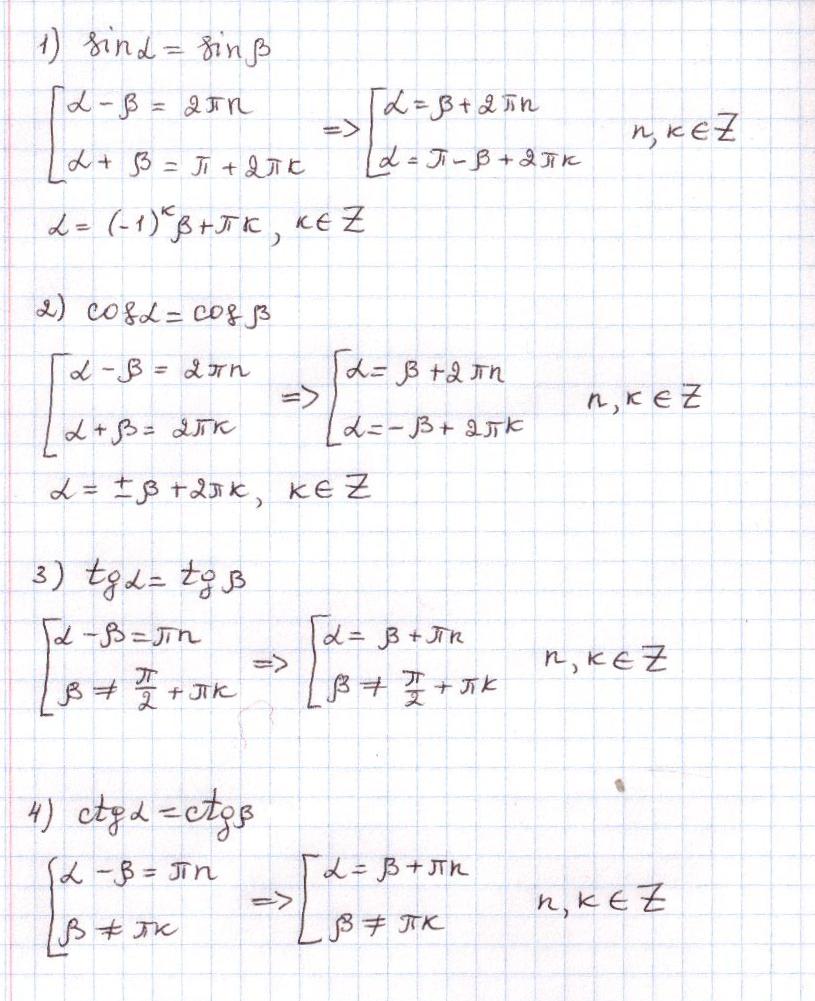 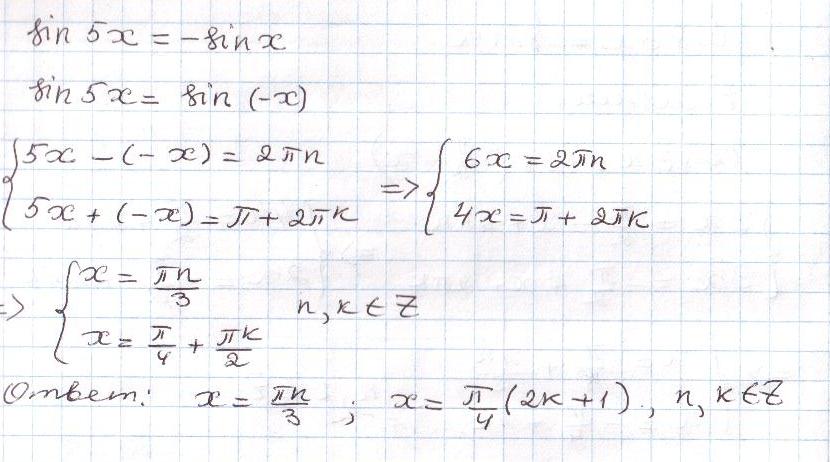 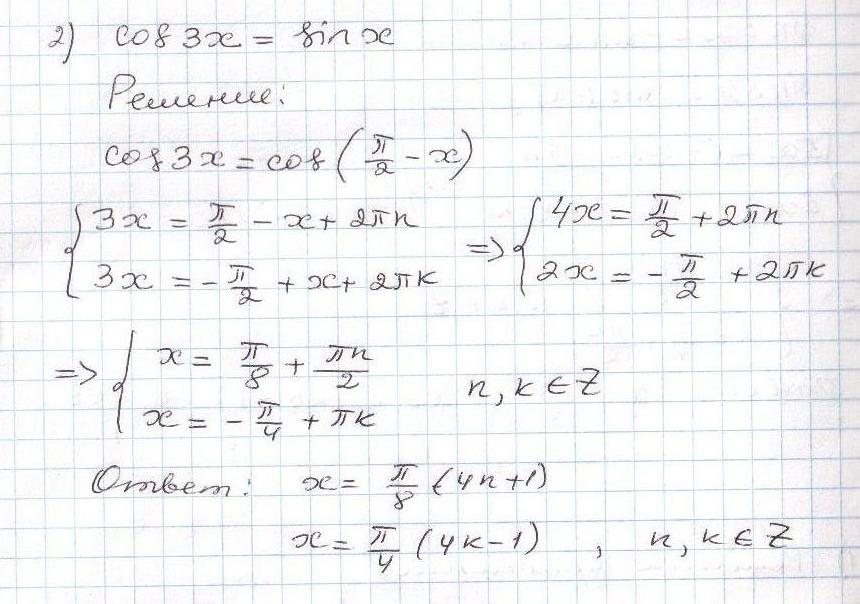 Метод разложения на множители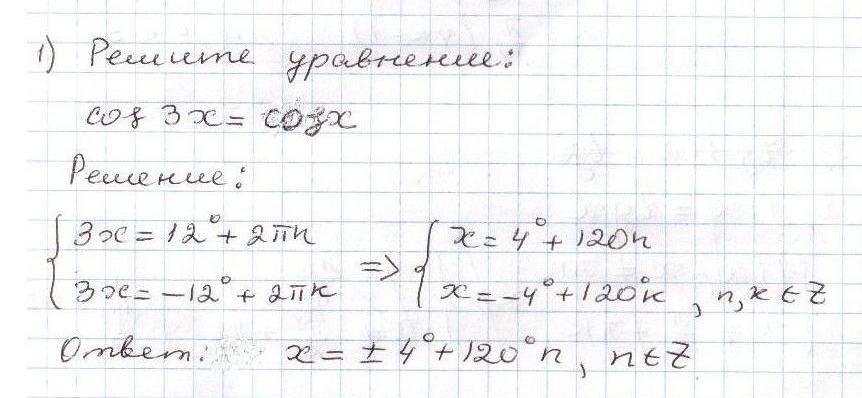 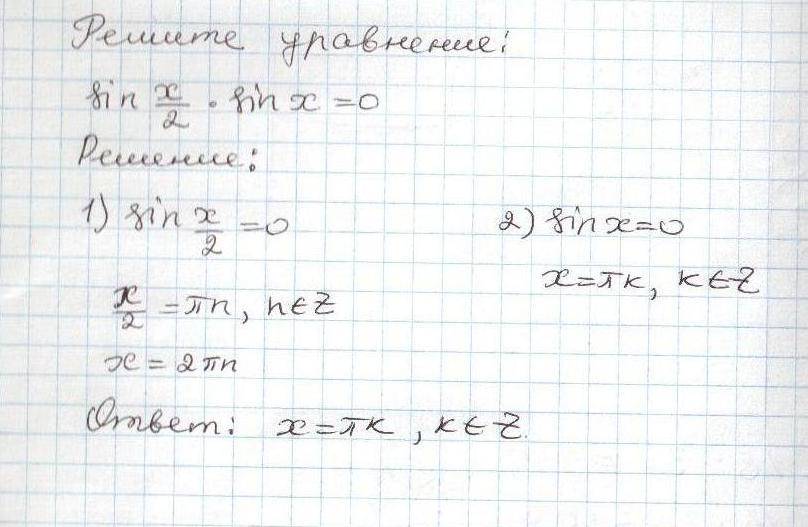 Метод введения новой переменной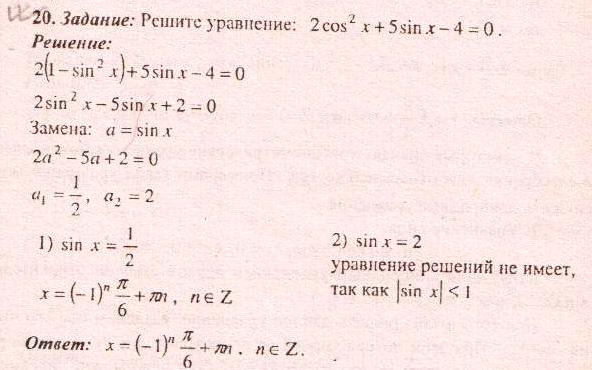 Учащиеся учатся анализировать и делать выводы.Правильные ответы в процессе диалога, активность учащихсяУчащиеся находят ответы на тестовые вопросыУчащиеся выполняют задание Ученики совещаются, работая в группе, консультируются с учителем Учащиеся оценивают работу другой группы, выставляют оценку. Результаты  показывают, что изученный материал усвоен.РефлексияПодведение итогаПодвести итоги урока, отметить наиболее активных учащихся. Поблагодарить учащихся за работу на уроке.  Ученики на стикерах прилепляют записи, о том чему они научились, что нового они узнали, как поняли урок, понравилось ли урок, как они чувствовали на уроке.РефлексияКруг комплимента. Домашнее задание.  Решение заданий с книжки вопросника. Задания на папке Дропбокс.